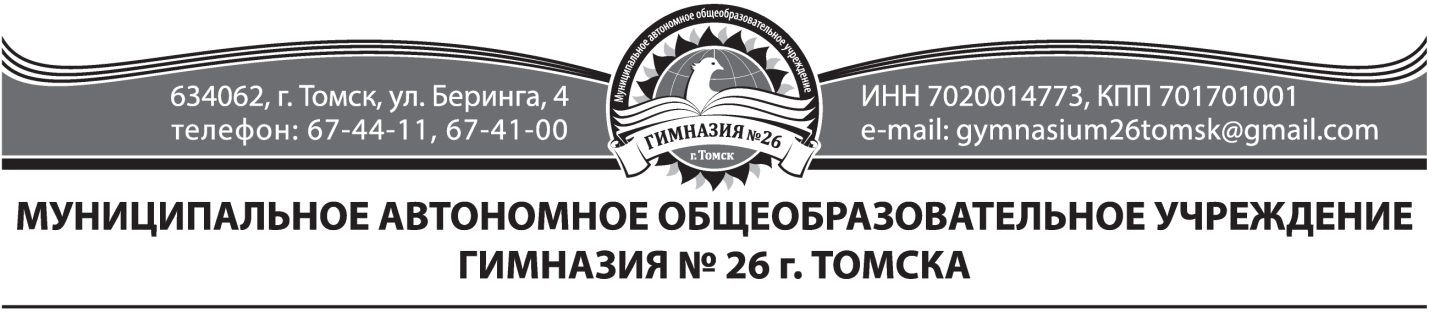 Положениео проведении познавательной предметной игры по математике«Математическая кругосветка»1. Общие положения	Познавательная игра-конкурс по математике «Математическая кругосветка» является образовательным событием, предоставляющим возможность для реализации творческого и интеллектуального потенциала учащихся и педагогов г. Томска, и проводится в рамках муниципальной образовательной сети. Данный конкурс имеет статус городских командных соревнований по математике, проводится в увлекательной игровой форме и охватывает обучающихся 5-6-х классов школ города Томска. Приемы организации и методика проведения игр способствуют психологической подготовке детей к личному первенству, к олимпиадам различных уровней, формируют умения работать в команде при групповом выполнении заданий повышенной сложности по математике. Созданию мини-проектов.Цели игры-конкурса:создание творческой образовательной среды для учащихся и педагогов г. Томска;формирование и развитие математической  компетенции учащихся;повышение интереса к предмету;формирование у одарённых учащихся  аналитического  и  творческого мышления, нестандартных подходов к решению математических и логических задач;обеспечение подготовки резерва обучающихся средних классов к последующему участию во Всероссийской олимпиаде школьников по математике; объединение усилий педагогов в освоении новых форм работы с обучающимися.объединение усилий педагогов в освоении новых форм работы с обучающимися.Задачи игры-конкурса:выявить одаренных обучающихся по предмету;готовить материалы дидактического и методического характера для подготовки обучающихся ко Всероссийской олимпиаде по математике;выявить и распространить актуальные и перспективные методики и технологии по подготовке к Всероссийской олимпиаде по математике;актуализировать знания учащихся средних классов по математике;стимулировать познавательную активность и познавательную мотивацию обучающихся;познакомить    обучающихся    с    различными    методами    и    стратегиями групповой работы;формировать   коммуникативные   УУД,    необходимые   для   работы в команде: слышать другого, отстаивать свою точку зрения.2. Организаторы игры-конкурса «Математическая кругосветка»Муниципальное автономное учреждение информационно-методический центр г. ТомскаМуниципальное автономное общеобразовательное учреждение гимназия № 26 г. Томска3. Место проведения игры-конкурса «Математическая кругосветка»Игра состоится на базе МАОУ гимназии № 26 г. Томска4. Участники  игры-конкурса «Математическая кругосветка»В конкурсе может принимать участие любое общеобразовательное учреждение     г.Томска, сформировавшее команду соответствующей   возрастной   категории (5-6 классы),   подавшее заявку по форме. Количество обучающихся в команде не должно превышать 6 человек.5. Порядок проведения игры-конкурса «Математическая кругосветка»	Конкурс   проходит   в   форме   интерактивнойочной игры-соревнования   для каждой параллели классов. Каждая команда получает маршрутный лист, согласно которому выполняет задания, проходя по всем математическим станциям. В конце игры суммируются набранные баллы, выявляются победители и призеры.Продолжительность игры – полтора часа.Участие в игре-соревновании бесплатное.Для создания условий проведения игры-конкурса в качестве судей и наблюдателей принимают участие учителя математики, руководители школьных команд, участвующих в конкурсе. Критерии оценивания: точность ответа, правильность решения, рациональность решения, умение рассуждать, анализировать, доказывать, выдвигать гипотезу, правильность речи, артистичность, умение работать в команде.6. Организационный комитет Обязанности по подготовке и проведению игры-конкурса «Математическая кругосветка» возлагаются на Оргкомитет.Организационный комитет:осуществляет подготовку материалов для проведения игры;регистрирует участников игры;принимает решение о составе экспертной комиссии;координирует работу команд в аудитории;организует церемонию награждения победителей;проводит информационные мероприятия в рамках образовательного события.Координатором «Математическая кругосветка» является Волкова Полина Андреевна, руководитель МО учителей математики МАОУ гимназии № 26 г. Томска polina09@vtomske.ru, тел.: 8-952-162-89-81.Сроки проведения игры игры-конкурса «Математическая кругосветка»Игра проводится 12.10.2019г. в 12:30.Заявки принимаются до 10 октября до 14:00 по e-mail: polina09@vtomske.ru(с пометой: игра «Математическая кругосветка»). В письме указать ОУ, состав команды (Ф.И.), руководитель (Ф.И.О., должность).Награждение по результатам игры:Все команды  получают сертификат участника игры.Победители награждаются Грамотами и Дипломами.